                                                                                                             ПРОЕКТ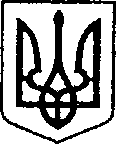        УКРАЇНА			ЧЕРНІГІВСЬКА ОБЛАСТЬН І Ж И Н С Ь К А    М І С Ь К А    Р А Д А___ сесія VIІI скликанняР І Ш Е Н Н Явід  «___»__________  2021 р.	   м. Ніжин	  		      №  ___-____/2021Відповідно до ст. 26, 42, 59, 73 Закону України “Про місцеве самоврядування в Україні”, Положення про порядок відчуження та списання майна власності територіальної громади м. Ніжина, затвердженого рішенням Ніжинської міської ради 6 скликання від 24 лютого 2012 року № 12-24/2012, відповідно до Порядку списання об’єктів державної власності, затвердженого постановою Кабінету Міністрів України від 08 листопада 2007 р. № 1314 міська рада вирішила:1. Дозволити  відділу з питань фізичної культури та спорту Ніжинської міської ради Чернігівської області списати у зв’язку з фізичною зношеністю, недоцільністю ремонту та таких, що непридатні для використання з балансу, а саме: Основні засобиІнші необоротні матеріальні активи                                                                                    254      159786,00     79938,00       79938,002. Начальнику відділу з питань фізичної культури та спорту Ніжинської    міської  ради Чернігівської області Глушко П.В. забезпечити оприлюднення даного рішення на сайті протягом п’яти робочих днів після його прийняття.3. Організацію    виконання    даного    рішення   покласти   на   заступника міського голови з питань діяльності виконавчих органів ради Смагу С.С. та начальника відділу з питань фізичної культури та спорту Ніжинської міської ради Глушка П.В.4. Контроль за виконанням даного рішення покласти на постійну комісію  міської ради з питань житлово-комунального господарства, комунальної власності, транспорту і зв’язку та енергозбереження, голова комісії       Дегтяренко В. М.     Міський голова						Олександр КОДОЛАПодає:ПОЯСНЮВАЛЬНА ЗАПИСКАдо проєкту рішення «Про надання дозволу на списання з балансу відділу з питань фізичної культури та спорту Ніжинської міської ради Чернігівської області основних засобів та інших необоротних матеріальних активів »Відповідно до ст.ст. 26,42,59. 73 Закону України «Про місцеве самоврядування в Україні», Положення про порядок відчуження та списання майна власності територіальної громади м. Ніжина,  затверджене  рішенням Ніжинської міської ради 6 скликання  від 24 лютого 2012р. №12-24/2012, відповідно до Порядку списання об’єктів державної власності, затвердженого постановою Кабінету Міністрів України від 08 листопада 2007 №1314, підготовлений даний проект рішення.Начальник відділу з питань фізичної культури та спорту                                                  Павло ГЛУШКОПро надання дозволу на списання з балансу відділу з питань фізичної культури та спорту Ніжинської міської ради Чернігівської області основних засобів та інших необоротних матеріальних активів №  п/пНайменуванняРік випуску (будівництва) чи дата придбання (введення в експлуатаціїІнвентарний номерКі-сть, шт.Первісна (переоцінена) вартість, гривеньСума нарахування зносу,гривеньБалансова залишкова вартість, гривень1.Кінь гімнастичний1961р.101400013190,0082,008,00  п/пНайменуванняРік випуску (будівництва) чи дата придбання (введення в експлуатаціїРік випуску (будівництва) чи дата придбання (введення в експлуатаціїІнвентарний номерКі-сть, шт.Первісна (переоцінена) вартість, гривеньСума нарахування зносу,гривеньБалансова залишкова вартість, гривень123345678Дитячо-юнацька спортивна футбольна школаНіжинської міської ради Чернігівської областіДитячо-юнацька спортивна футбольна школаНіжинської міської ради Чернігівської областіДитячо-юнацька спортивна футбольна школаНіжинської міської ради Чернігівської областіДитячо-юнацька спортивна футбольна школаНіжинської міської ради Чернігівської областіДитячо-юнацька спортивна футбольна школаНіжинської міської ради Чернігівської областіДитячо-юнацька спортивна футбольна школаНіжинської міської ради Чернігівської областіДитячо-юнацька спортивна футбольна школаНіжинської міської ради Чернігівської областіДитячо-юнацька спортивна футбольна школаНіжинської міської ради Чернігівської областіДитячо-юнацька спортивна футбольна школаНіжинської міської ради Чернігівської області1Відро 12лВідро 12л2012111300146129,0014,5014,502ВішалкаВішалка2012111300141141,0020,5020,503Жалюзі горизонтальні біліЖалюзі горизонтальні білі20061113000071145,0072,5072,504Жалюзі горизонтальні колір 210Жалюзі горизонтальні колір 21020061113000081155,0077,5077,505Бар'єр Yakimasport універсальний (склад-ся) Yakima 5-38см (100050)Бар'єр Yakimasport універсальний (склад-ся) Yakima 5-38см (100050)2017111300181 - 11130018661050,00525,00525,006Сітка для футбольних воріт нейлонова FN-02-11Сітка для футбольних воріт нейлонова FN-02-11201711490,00745,00745,007Сітка нейлонова для фут залу EU 201-1Сітка нейлонова для фут залу EU 201-1201711070,00535,00535,008М'яч фут зал SELEKTМ'яч фут зал SELEKT201721600,00800,00800,009Мат спортивний 2Х ІМат спортивний 2Х І201722590,001295,001295,0010М'яч футбольнийМ'яч футбольний2018207000,003500,003500,0011Рукавички воротарські з кост. FB-873-2 (8) REUSCHРукавички воротарські з кост. FB-873-2 (8) REUSCH201842240,001120,001120,0012Щитки SPORTS FB-6848 size MЩитки SPORTS FB-6848 size M2019111300227- 111300246201600,00800,00800,0013Карниз двійний б/уКарниз двійний б/у2006110,005,005,0014Футбольна форма EUROPAWФутбольна форма EUROPAW2017186390,003195,003195,0015Гетри дорослі Zel CO-5087-В р 40-45Гетри дорослі Zel CO-5087-В р 40-452017181800,00900,00900,0016Форма футбольнаФорма футбольна2017183924,001962,001962,0017Гетри футбольні EUROPAW G005Гетри футбольні EUROPAW G0052018152100,001050,001050,0018Гетри футбольні EUROPAW G005Гетри футбольні EUROPAW G005.2018152100,001050,001050,00Дитячо-юнацька спортивна шахова школаНіжинської міської ради Чернігівської областіДитячо-юнацька спортивна шахова школаНіжинської міської ради Чернігівської областіДитячо-юнацька спортивна шахова школаНіжинської міської ради Чернігівської областіДитячо-юнацька спортивна шахова школаНіжинської міської ради Чернігівської областіДитячо-юнацька спортивна шахова школаНіжинської міської ради Чернігівської областіДитячо-юнацька спортивна шахова школаНіжинської міської ради Чернігівської областіДитячо-юнацька спортивна шахова школаНіжинської міської ради Чернігівської областіДитячо-юнацька спортивна шахова школаНіжинської міської ради Чернігівської областіДитячо-юнацька спортивна шахова школаНіжинської міської ради Чернігівської області19Крісло театральнеКрісло театральне111300033- 1113000421050,0025,0025,00Комплексна дитячо-юнацька спортивна школаНіжинської міської ради Чернігівської областіКомплексна дитячо-юнацька спортивна школаНіжинської міської ради Чернігівської областіКомплексна дитячо-юнацька спортивна школаНіжинської міської ради Чернігівської областіКомплексна дитячо-юнацька спортивна школаНіжинської міської ради Чернігівської областіКомплексна дитячо-юнацька спортивна школаНіжинської міської ради Чернігівської областіКомплексна дитячо-юнацька спортивна школаНіжинської міської ради Чернігівської областіКомплексна дитячо-юнацька спортивна школаНіжинської міської ради Чернігівської областіКомплексна дитячо-юнацька спортивна школаНіжинської міської ради Чернігівської областіКомплексна дитячо-юнацька спортивна школаНіжинської міської ради Чернігівської області20Шафа книжковаШафа книжкова1993111300197132,0016,0016,0021Перчатки боксПерчатки бокс201721000,00500,00500,0022Баскетбольний м'яч Spalding (7)Баскетбольний м'яч Spalding (7)201711750,00875,00875,0023Пляжний волейбольний м'яч MikasaПляжний волейбольний м'яч Mikasa201723600,001800,001800,0024Пляжний волейбольний м'яч MikasaПляжний волейбольний м'яч Mikasa201811800,00900,00900,0025Жгут еластичний спортивний 10мЖгут еластичний спортивний 10м20181500,00250,00250,0026Еспандер діам 14ммЕспандер діам 14мм20182130,0065,0065,0027Катріджі 510+511 на Canon MР230Катріджі 510+511 на Canon MР230201911130039811100,00550,00550,0028Баскетбольна форма (майка + шорти)Баскетбольна форма (майка + шорти)2016126120,003060,003060,0029Спортивні костюмиСпортивні костюми2018102750,001375,001375,0030Перчатки боксерські Перчатки боксерські 20152700,00350,00350,0031Стрічка-еспандер еластична 4FIZJO Mini Power Band 5- 4FJ0011Стрічка-еспандер еластична 4FIZJO Mini Power Band 5- 4FJ00112019121188,00594,00594,00Комплексна дитячо-юнацька спортивна школа «Дзюдо»Ніжинської міської ради Чернігівської областіКомплексна дитячо-юнацька спортивна школа «Дзюдо»Ніжинської міської ради Чернігівської областіКомплексна дитячо-юнацька спортивна школа «Дзюдо»Ніжинської міської ради Чернігівської областіКомплексна дитячо-юнацька спортивна школа «Дзюдо»Ніжинської міської ради Чернігівської областіКомплексна дитячо-юнацька спортивна школа «Дзюдо»Ніжинської міської ради Чернігівської областіКомплексна дитячо-юнацька спортивна школа «Дзюдо»Ніжинської міської ради Чернігівської областіКомплексна дитячо-юнацька спортивна школа «Дзюдо»Ніжинської міської ради Чернігівської областіКомплексна дитячо-юнацька спортивна школа «Дзюдо»Ніжинської міської ради Чернігівської областіКомплексна дитячо-юнацька спортивна школа «Дзюдо»Ніжинської міської ради Чернігівської області32Кімоно для дзюдо Adidas Колір білийКімоно для дзюдо Adidas Колір білий20191328600,0014300,0014300,0033Комплект форми для самбоКомплект форми для самбо2019816000,008000,008000,0034Кімоно для дзюдо Champion II (IJF), колір білийКімоно для дзюдо Champion II (IJF), колір білий201729000,004500,004500,0035Кімоно для дзюдо Champion II (IJF), колір синійКімоно для дзюдо Champion II (IJF), колір синій201729000,004500,004500,0036КімоноКімоно2018819992,009996,009996,00Відділ з питань фізичної культури та спорту Ніжинської міської ради Чернігівської областіВідділ з питань фізичної культури та спорту Ніжинської міської ради Чернігівської областіВідділ з питань фізичної культури та спорту Ніжинської міської ради Чернігівської областіВідділ з питань фізичної культури та спорту Ніжинської міської ради Чернігівської областіВідділ з питань фізичної культури та спорту Ніжинської міської ради Чернігівської областіВідділ з питань фізичної культури та спорту Ніжинської міської ради Чернігівської областіВідділ з питань фізичної культури та спорту Ніжинської міської ради Чернігівської областіВідділ з питань фізичної культури та спорту Ніжинської міської ради Чернігівської областіВідділ з питань фізичної культури та спорту Ніжинської міської ради Чернігівської області37Волейбольна форма чол.Волейбольна форма чол.20151050002500250038Баскетбольний м’ячБаскетбольний м’яч2017130001500150039Волейбольний м’ячВолейбольний м’яч2017242002100210040Футзальний м’ячФутзальний м’яч2017220001000100041Волейбольний м’яч mikasaВолейбольний м’яч mikasa2017239501975197542М’яч баскетбольний WilsonМ’яч баскетбольний Wilson20171150075075043М’яч стритбольний WilsonМ’яч стритбольний Wilson201711580790790Начальник відділу з питань фізичної культури та спортуНіжинської міської ради                                Погоджує:Секретар Ніжинської міської ради				      Перший заступник міського головиз питань діяльності виконавчих органів ради                 Заступник міського головиз питань діяльності виконавчих органів ради		     Начальник відділу юридично-кадрового забезпечення апарату виконавчого комітету Ніжинської міської ради				      Начальник управління комунального майна та земельних відносин Ніжинської міської ради			Голова комісії з питань житлово-комунального господарства, комунальної власності, транспорту і зв’язку та енергозбереження		Голова комісії з питань регламенту,законності, охорони прав і свобод громадян, запобігання корупції, адміністративно- територіального устрою, депутатської діяльності та етикиПавло ГЛУШКОЮрій ХОМЕНКОФедір ВОВЧЕНКОСергій СМАГАВ’ячеслав ЛЕГАІрина ОНОКАЛОВ’ячеслав ДЕГТЯРЕНКОВалерій САЛОГУБ